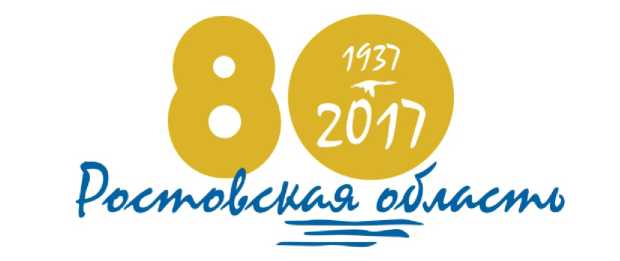 СЕРТИФИКАТУЧАСТНИКАобластного конкурса социальных проектов«Воля и великодушие»среди представителей государственных, муниципальных,
коммерческих организаций и НКО,
сообществ граждан, физических лиц - гражданских активистовМУНИЦИПАЛЬНОЕ БЮДЖЕТНОЕ УЧРЕЖДЕНИЕ   «ЦЕНТР СОЦИАЛЬНОГО ОБСЛУЖИВАНИЯ ГРАЖДАН ПОЖИЛОГО ВОЗРАСТА И ИНВАЛИДОВ»  ВОЛГОДОНСКОГО   РАЙОНАпроект    «Неравнодушные сердца»Член Общественной палаты Российской Федерации, председатель комиссии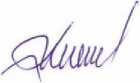 Общественной палаты Ростовской областиг. Ростов-на-Дону
9-10 июня 2017 г.форум активных граждан «Сообщество»